ГОСУДАРСТВЕННАЯ ИНСПЕКЦИЯ ТРУДА В АСТРАХАНСКОЙ ОБЛАСТИ ИНФОРМИРУЕТЭЛЕКТРОННАЯ ТРУДОВАЯ КНИЖКАС 1 января 2020 года работодатель обязан ежемесячно представлять в Пенсионный фонд России сведения о трудовой деятельности работников, на основе которых будут формироваться электронные трудовые книжки. У работников, которые впервые устроятся на работу начиная с 2021 года, сведения о трудовой деятельности
будут формироваться только
в электронной форме.До 31 декабря 2020 всем работникам необходимо подать заявление своему работодателю о переходе на электронную трудовую книжку или о сохранении бумажной трудовой книжки   (федеральные законы № 436 и №439 от 16.12.2019)ПРЕДПИСАНИЕ -ИСПОЛНИТЕЛЬНЫЙ ДОКУМЕНТВ случае неисполнения работодателем в срок предписания государственного инспектора труда об устранении выявленного нарушения трудового законодательства, связанного с выплатой работнику заработной платы и (или) других выплат, осуществляемых в рамках трудовых отношений, государственный инспектор труда принимает решение о принудительном исполнении обязанности работодателя по выплате начисленных, но не выплаченных в установленный срок работнику.Решение о принудительном исполнении является исполнительным документом и в случае неисполнения направляется для исполнения в ФССП(федеральный закон от 02.12.2019 N 393-ФЗ)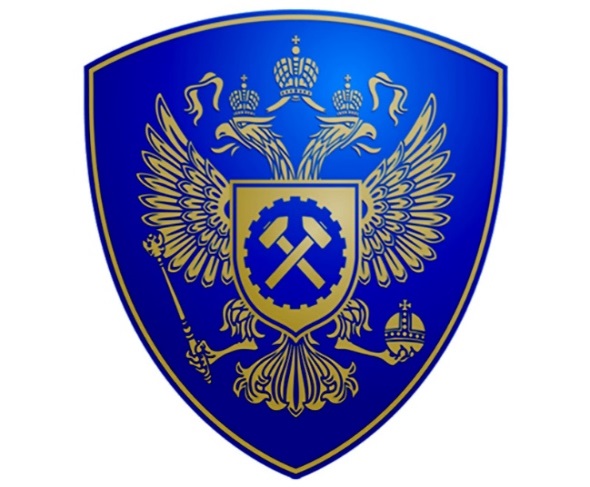 МРОТС 1 января 2020 года минимальный размер оплаты труда на территории РФ составил 12 тысяч 130 рублей в месяц.(федеральный закон от 27.12.2019 N 463-ФЗ) ПРЕДПИСАНИЕ -ИСПОЛНИТЕЛЬНЫЙ ДОКУМЕНТВ случае неисполнения работодателем в срок предписания государственного инспектора труда об устранении выявленного нарушения трудового законодательства, связанного с выплатой работнику заработной платы и (или) других выплат, осуществляемых в рамках трудовых отношений, государственный инспектор труда принимает решение о принудительном исполнении обязанности работодателя по выплате начисленных, но не выплаченных в установленный срок работнику.Решение о принудительном исполнении является исполнительным документом и в случае неисполнения направляется для исполнения в ФССП(федеральный закон от 02.12.2019 N 393-ФЗ)ВЫБОР БАНКАРаботник имеет право заменить банк, в который ему перечисляется зарплата, уведомив об этом работодателю в письменной форме не менее чем за 15 календарных дней до дня выплаты зарплаты (ч. 3 ст. 136 ТК РФ). Замена возможна как при заключении трудового договора, так и в любое другое время, пока продолжаются трудовые отношения с работодателем. Работник может воспользоваться правом выбора «зарплатного» банка любое число раз, открывая счета в разных кредитных организациях - никаких ограничений для этого нет.(федеральный закон от 26.07.2019 № 231-ФЗ)